HAPAD НАКЛАДКА ДЛЯ СПИНЫ ИЗ ПОЛИЭСТЕРА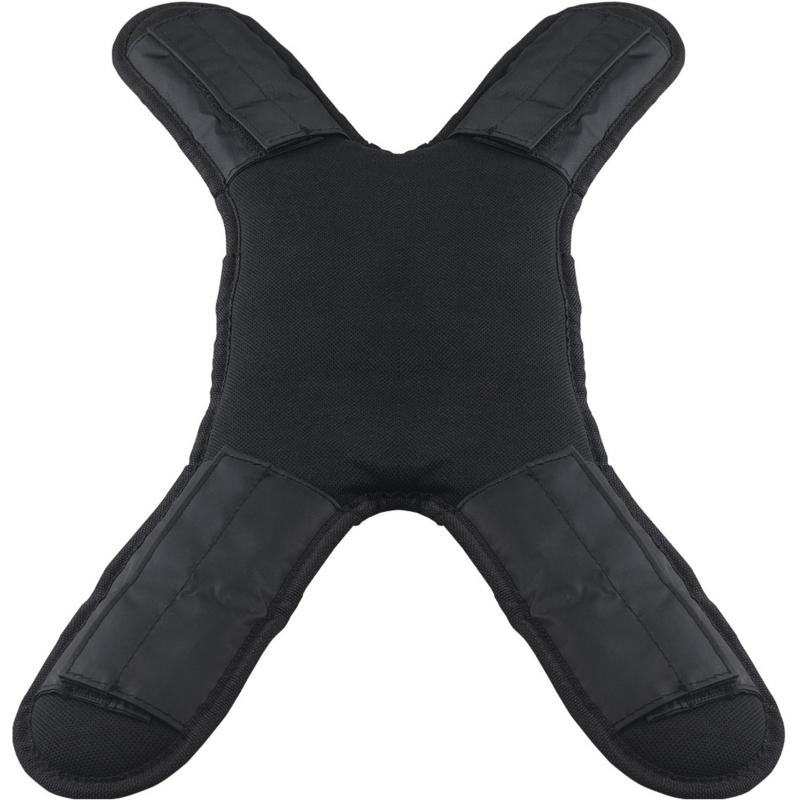 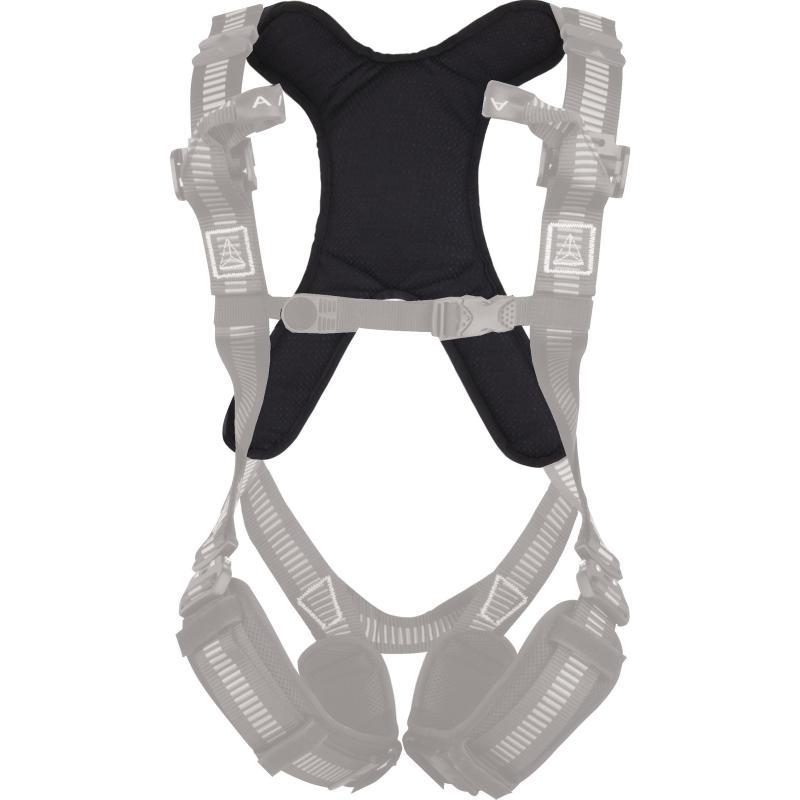 Цвет: черный                             Размер: СПЕЦИФИКАЦИЯНакладка для спины из полиэстера. Крепится к плечевым ремням привязи с помощью контактной ленты в 4-х точках. Вес – 0,2 кгОСНОВНЫЕ ПРЕИМУЩЕСТВА ТОВАРА ДЛЯ ПОЛЬЗОВАТЕЛЯ